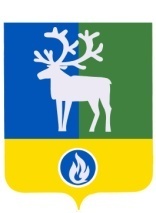 СЕЛЬСКОЕ ПОСЕЛЕНИЕ ЛЫХМАБЕЛОЯРСКИЙ РАЙОН                                       ХАНТЫ-МАНСИЙСКИЙ АВТОНОМНЫЙ ОКРУГ – ЮГРА   АДМИНИСТРАЦИЯ СЕЛЬСКОГО ПОСЕЛЕНИЯ ЛЫХМАПОСТАНОВЛЕНИЕот  26 мая  2021 года                                                	                                                    № 48О подготовке предложений о внесении изменений в генеральный план                сельского поселения Лыхма             На основании статьи 24 Градостроительного кодекса Российской Федерации от   29 декабря 2004 года № 190-ФЗ, статьи 14 Федерального закона от 6 октября 2003 года   № 131-ФЗ «Об общих принципах организации местного самоуправления в Российской Федерации»	1. Подготовить предложения о внесении изменений в генеральный план сельского поселения Лыхма, утвержденный решением Совета депутатов сельского поселения Лыхма от 21 мая  2012 года № 19  «Об утверждении генерального плана  сельского поселения Лыхма». 	2. Обеспечить подготовку проекта изменений в генеральный план сельского поселения Лыхма в соответствии с пунктами 2-14 статьи 24  Градостроительного кодекса Российской Федерации от 29 декабря 2004 года № 190-ФЗ.3. Опубликовать настоящее постановление в бюллетене «Официальный вестник сельского поселения Лыхма».4. Контроль за выполнением постановления возложить на заместителя главы муниципального образования, заведующего сектором муниципального хозяйства администрации сельского поселения Лыхма Денисову И.В.Глава сельского поселения  Лыхма                                                                          Н.В. Бызова